Unser Betreuungsangebot für die Woche vom 08.-14.04.2024 (KW 15)	Uhrzeit Montag Dienstag Mittwoch Donnerstag FreitagSamstag Sonntag8.00 – 10.00EinzelbetreuungEinzelbetreuungEinzelbetreuungEinzelbetreuungEinzelbetreuungEinzelbetreuung10.00 –11.00WB EGIndividuelleBetreuungmit Katrin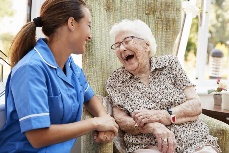 Vorleserunde im 1. OGmit Katrin 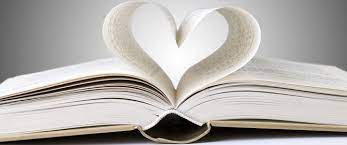 Sitzgymnastik im 1. OG mit Katrin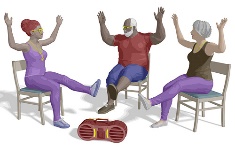 Singen mit Frau Zandel im 1. OG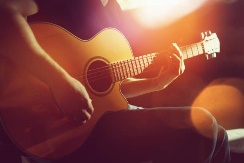 10.00 – 11.00WB 1IndividuelleBetreuungmit KatrinVorleserundemit Katrin Sitzgymnastik mit KatrinSingen mit Frau Zandel und KatrinVorleserundemit Katrin 10.00 – 11.00WB 2Gymnastik mit MartinaOffeneRunde mit Martina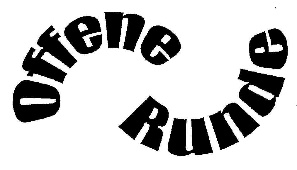 10.00 – 11.00WB 3OffeneRunde mit BeateVorleserundemit BeateMusik mit BeateIndividuelleBetreuungmit Beate10.00 – 10.45OberschwabensaalSturzprophylaxe mit Frau Schoch11.00 – 12.00EinzelbetreuungEinzelbetreuungEinzelbetreuungEinzelbetreuungEinzelbetreuungEinzelbetreuungUhrzeit Montag Dienstag Mittwoch Donnerstag Freitag Samstag Sonntag13.00 – 14.30SpaziergangSpaziergangSpaziergangSpaziergangSpaziergangSpaziergangSpaziergangZwischen14.30 – 16.15WB EGIndividuelleBetreuungmit BeateIndividuelleBetreuungmit BeateEv. Gottesdienst mit Beate /Martina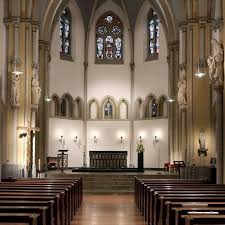 Zwischen14.30 – 16.15WB 1IndividuelleBetreuungmit MartinaIndividuelleBetreuungmit BeateEv. Gottesdienst mit Beate /MartinaZwischen14.30 – 16.15WB 2IndividuelleBetreuungmit MartinaEv. Gottesdienst mit Beate /MartinaZwischen14.30 – 16.15WB 3IndividuelleBetreuungmit BeateIndividuelleBetreuungmit BeateIndividuelleBetreuungmit BeateEv. Gottesdienst mit Beate /MartinaOberschwabensaal